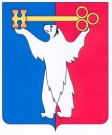 АДМИНИСТРАЦИЯ ГОРОДА НОРИЛЬСКАКРАСНОЯРСКОГО КРАЯПОСТАНОВЛЕНИЕ19.04.2023	г. Норильск   	         № 138О внесении изменений в постановление Администрации города Норильска от 28.11.2016 № 563В соответствии с Федеральным законом от 06.10.2003 № 131-ФЗ «Об общих принципах организации местного самоуправления в Российской Федерации», Федеральным законом от 10.12.1995 № 196-ФЗ «О безопасности дорожного движения», Федеральным законом от 08.11.2007 № 257-ФЗ «Об автомобильных дорогах и о дорожной деятельности в Российской Федерации и о внесении изменений в отдельные законодательные акты Российской Федерации», ПОСТАНОВЛЯЮ: Внести в постановление Администрации города Норильска от 28.11.2016   № 563 «Об утверждении Порядка содержания автомобильных дорог общего пользования муниципального образования город Норильск и Порядка ремонта автомобильных дорог общего пользования муниципального образования город Норильск» (далее – Постановление) следующие изменения: Наименование Постановления изложить в следующей редакции:«Об утверждении Порядка содержания автомобильных дорог общего пользования местного значения муниципального образования город Норильск и Порядка ремонта автомобильных дорог общего пользования местного значения муниципального образования город Норильск». Пункты 1, 2 Постановления после слов «автомобильных дорог общего пользования» дополнить словами «местного значения». Внести в Порядок содержания автомобильных дорог общего пользования муниципального образования город Норильск, утвержденный Постановлением (далее – Порядок содержания), следующие изменения:2.1. В наименовании Порядка содержания и пункте 1 Порядка содержания после слов «автомобильных дорог общего пользования» дополнить словами «местного значения».2.2. В пунктах 1, 3 Порядка содержания слова «от 27.08.2009 № 150 «О порядке проведения оценки технического состояния автомобильных дорог»» заменить словами «от 07.08.2020 № 288 «О порядке проведения оценки технического состояния автомобильных дорог»».2.3. Пункт 2 Порядка содержания изложить в следующей редакции:«2. Организация и проведение работ по содержанию автомобильных дорог включает в себя следующие мероприятия:а) оценка технического состояния автомобильных дорог;б) планирование работ по содержанию автомобильных дорог, разработка сметных расчетов стоимости работ (оказания услуг) по содержанию автомобильных дорог (далее - сметные расчеты по содержанию), в том числе для устройства слоев износа, защитных слоев и поверхностных обработок дорожных покрытий на основании дефектных ведомостей;в) проведение работ по содержанию автомобильных дорог;г) приемка работ по содержанию автомобильных дорог.Организацию работ по содержанию автомобильных дорог осуществляет муниципальное казенное учреждение «Управление автомобильных дорог города Норильска» (далее - владелец автомобильных дорог).».2.4. Пункт 4 Порядка содержания изложить в следующей редакции:«4. Планирование работ по содержанию автомобильных дорог осуществляется владельцем автомобильных дорог по результатам оценки технического состояния автомобильных дорог, в соответствии с проектами организации дорожного движения, а также с учетом анализа аварийно-опасных участков дорог.Сметные расчеты по содержанию разрабатываются с учетом установленной Министерством транспорта Российской Федерации классификации работ по содержанию автомобильных дорог.».2.5. Дополнить Порядок содержания пунктом 4.1 следующего содержания:«4.1. При разработке сметных расчетов по содержанию автомобильных дорог должны учитываться следующие приоритеты:а) проведение работ, влияющих на безопасность дорожного движения, в том числе уборка снега и борьба с зимней скользкостью, восстановление и замена технических средств организации дорожного движения, уборка посторонних предметов с проезжей части, ликвидация деформаций и повреждений дорожного покрытия;б) проведение работ, влияющих на срок службы элементов автомобильной дороги и входящих в ее состав дорожных сооружений, в том числе восстановление обочин, откосов земляного полотна, элементов водоотвода, приведение полосы отвода автомобильной дороги в нормативное состояние.».3. Внести в Порядок ремонта автомобильных дорог общего пользования муниципального образования город Норильск, утвержденный Постановлением (далее - Порядок ремонта), следующие изменения:3.1. В наименовании Порядка ремонта и пункте 1 Порядка ремонта после слов «автомобильных дорог общего пользования» дополнить словами «местного значения».3.2. В пунктах 1, 3 Порядка ремонта слова «от 27.08.2009 № 150 «О порядке проведения оценки технического состояния автомобильных дорог»» заменить словами «от 07.08.2020 № 288 «О порядке проведения оценки технического состояния автомобильных дорог»».3.3. В пункте 2 Порядка ремонта:3.3.1. Подпункт 2 изложить в следующей редакции:«2) планирование работ по ремонту автомобильных дорог, разработка сметных расчетов стоимости работ по ремонту автомобильных дорог на основании дефектных ведомостей (далее - сметные расчеты по ремонту);».3.3.2. В абзаце шестом слова «Управление по содержанию и строительству автомобильных дорог г. Норильска» заменить словами «Управление автомобильных дорог города Норильска»».3.4. Пункт 4 Порядка ремонта изложить в следующей редакции:«4. Планирование работ по ремонту автомобильных дорог осуществляется владельцем автомобильных дорог по результатам оценки технического состояния автомобильных дорог, в соответствии с проектами организации дорожного движения, а также с учетом анализа аварийно-опасных участков дорог.Сметные расчеты по ремонту и техническая документация по ремонту автомобильных дорог разрабатываются с учетом установленной Министерством транспорта Российской Федерации классификации работ по ремонту автомобильных дорог, а также устанавливаемых документами по стандартизации их периодичности и межремонтных сроков проведения дорожных работ.».3.5. Дополнить Порядок ремонта пунктом 6.1 следующего содержания:«6.1. При организации и проведении работ по ремонту автомобильных дорог:а) участок автомобильной дороги, подлежащий ремонту, передается по акту приема-передачи соответствующей подрядной организации;б) выполняются работы по ремонту участков автомобильных дорог или их отдельных элементов, подлежащих ремонту, а также участков временных дорог, подъездов, съездов, объездов, используемых для организации движения транспортных средств в местах проведения работ;в) организуется движение транспортных средств в местах проведения работ по ремонту автомобильных дорог в соответствии с проектами организации дорожного движения.».4. Опубликовать настоящее постановление в газете «Заполярная правда» и разместить его на официальном сайте муниципального образования город Норильск.И.о. Главы города Норильска                                                                   Н.А. Тимофеев